Anhang 4Beispieltext Verantwortung und AnsprechpersonenSexualisierte Gewalt ist ein Thema, das uns alle betrifft und dem sich jede*r einzelne unserer Mitarbeitenden bewusst stellen muss. Die Verantwortung zur Umsetzung liegt bei dem Vertretungsorgan des Rechtsträgers. Unser Kirchenvorstand (Dekanatsausschuss, Einrichtungsleitung) hat sich diesem Thema in besonderer Weise verschrieben. Wir sind fest entschlossen sicherzustellen, dass alle Aspekte unseres Schutzkonzeptes in unseren täglichen Arbeitsabläufen umgesetzt werden. Dazu setzen wir unser Schutzkonzept regelmäßig auf die Tagesordnung und unterstützen die Umsetzung mit entsprechenden Entscheidungen und benötigten Ressourcen.Eine Überprüfung des Schutzkonzepts planen wir spätestens alle fünf Jahre. Der genaue Zeitpunkt der Überprüfung ist am Ende des Schutzkonzeptes festgehalten. AnsprechpersonenUnsere Ansprechpersonen sind für Betroffene als Erstkontaktmöglichkeit vor Ort da. Sie wurden vom Kirchenvorstand (Dekanatsausschuss, Einrichtungsleitung) in der Sitzung vom _______________ berufen. Die Ansprechpersonen sind: _________________________________________________Sie sind unter folgenden Kontaktmöglichkeiten zu erreichen: ___________________________________________________________________________AufgabenBetroffene können sich an unsere Ansprechpersonen wenden, um bei der Klärung ihrer Situation Unterstützung zu bekommen und nach Handlungsmöglichkeiten zu schauen. Wichtigste Aufgabe der Ansprechpersonen ist zugewandtes, aktives Zuhören und niederschwelliges Clearing. Vor allem bedeutet das, dass sie Betroffene an geeignete Stellen weiterleiten: die Ansprechstelle der Fachstelle, das Hilfetelefon der zentralen Anlaufstelle.help, sowie regionale Fachberatungsstellen.In unserer Kirchengemeinde (Dekanatsbezirk, Einrichtung) haben wir dafür zwei Personen unterschiedlichen Geschlechts berufen.Kontaktmöglichkeiten der AnsprechpersonenHandyDie Ansprechpersonen bekommen jeweils ein Handy von der Kirchengemeinde (Dekanatsbezirk, Einrichtung) gestellt. Auf diesem sind sie per SMS erreichbar. Alternativ kann ihnen eine Mailboxnachricht aufgesprochen werden. Im Regelfall melden sie sich innerhalb von 48 Stunden zurück. Die Mailboxnachricht sowie die Kontaktdaten sind spätestens binnen eines Monats zu löschen. Bei Fragen im Datenschutz wenden Sie sich an den örtlichen Datenschutzbeauftragten.FunktionsemailadresseDie Ansprechpersonen bekommen eine Funktionsemailadresse der ELKB. Sie könnte folgenden Aufbau haben: ansprechperson.kirchengemeinde/einrichtung@elkb.de. Hilfesuchende können an diese Adresse schreiben und bekommen im Regelfall innerhalb von 48 Stunden eine Antwort.(An dieser Stelle können weitere Kontaktmöglichkeiten eingefügt werden.)Fortbildung und VernetzungUnsere Ansprechpersonen verpflichten sich dazu, an der für sie vorgesehenen Fortbildung der Fachstelle für den Umgang mit sexualisierter Gewalt teilzunehmen. Die Kosten für die Fortbildung übernimmt unsere Kirchengemeinde (Dekanatsbezirk, Einrichtung).Eine Vernetzung der Ansprechpersonen findet über das Netzwerktreffen der Fachstelle für den Umgang mit sexualisierter Gewalt statt.PräventionsbeauftragtePräventionsbeauftragte sind Themenwächter*innen. Sie haben die Aufgabe darauf zu achten, dass die Schutzkonzepte zur Prävention sexualisierter Gewalt gelebt und weiterentwickelt werden und nicht „in der Schublade verschwinden“. Sie sind Mitglied des Interventionsteams, achten auf die Gültigkeit des Interventionsleitfadens und machen die offiziellen Meldewege bekannt. Sie werben für Beratungs-, Informations- und Fortbildungsangebote und initiieren sie ggf. selbst. Die für uns zuständigen Präventionsbeauftragten sind: ____________________Sie sind unter folgenden Kontaktmöglichkeiten zu erreichen: ___________________________________________________________________________ Wichtiger Hinweis: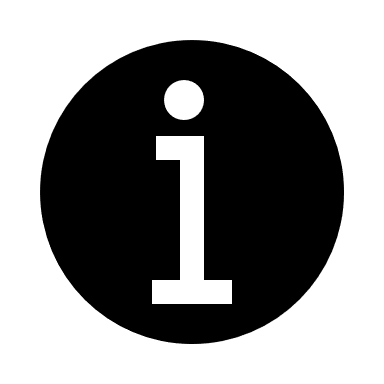 Bei diesem Text handelt es sich um einen Beispieltext. Viele Formulierungen sind als Empfehlungen oder Anregungen zu verstehen. Der Text muss individuell auf die Rahmenbedingungen der eigenen Kirchengemeinde (Dekanatsbezirk, Einrichtung) angepasst werden. Dabei ist darauf zu achten, dass nicht eine unrealistische Maximalforderung beschrieben wird, sondern alltagstaugliche Regelungen, die zu Ihren Bedingungen vor Ort passen.